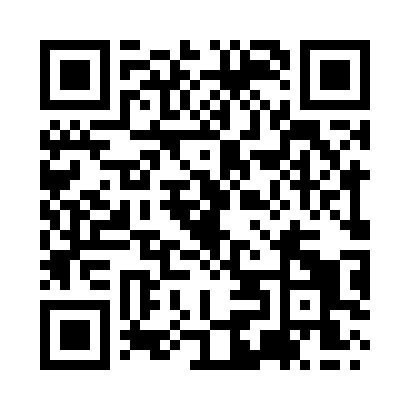 Prayer times for Moffat, Dumfries and Galloway, UKMon 1 Jul 2024 - Wed 31 Jul 2024High Latitude Method: Angle Based RulePrayer Calculation Method: Islamic Society of North AmericaAsar Calculation Method: HanafiPrayer times provided by https://www.salahtimes.comDateDayFajrSunriseDhuhrAsrMaghribIsha1Mon2:584:381:187:039:5811:382Tue2:584:391:187:039:5711:373Wed2:594:391:187:039:5711:374Thu2:594:401:187:039:5611:375Fri3:004:411:197:029:5511:376Sat3:004:421:197:029:5411:367Sun3:014:441:197:029:5411:368Mon3:024:451:197:019:5311:369Tue3:024:461:197:019:5211:3510Wed3:034:471:197:019:5111:3511Thu3:044:481:197:009:5011:3412Fri3:044:501:207:009:4911:3413Sat3:054:511:206:599:4811:3314Sun3:064:521:206:599:4611:3315Mon3:074:541:206:589:4511:3216Tue3:074:551:206:579:4411:3217Wed3:084:571:206:579:4311:3118Thu3:094:581:206:569:4111:3019Fri3:105:001:206:559:4011:3020Sat3:115:011:206:549:3811:2921Sun3:115:031:206:549:3711:2822Mon3:125:051:206:539:3511:2823Tue3:135:061:206:529:3311:2724Wed3:145:081:206:519:3211:2625Thu3:155:101:206:509:3011:2526Fri3:165:111:206:499:2811:2427Sat3:175:131:206:489:2711:2328Sun3:175:151:206:479:2511:2229Mon3:185:171:206:469:2311:2130Tue3:195:181:206:459:2111:2031Wed3:205:201:206:449:1911:19